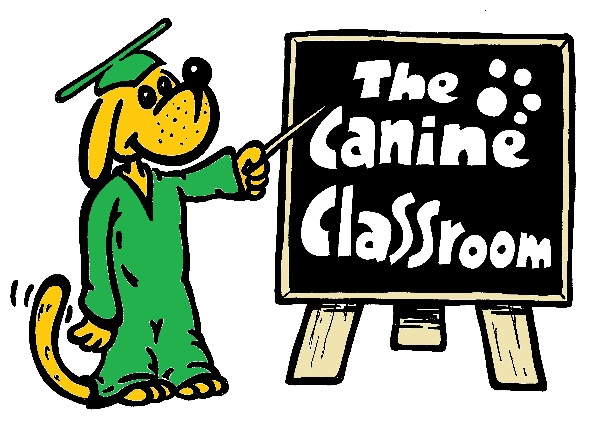 The Canine Classroom Fensever Kennels, Further Old Gate, Holbeach PE12 8QEProviders of Professional Dog TrainingWebsite www.thecanineclassroom.co.ukEmail:  info@thecanineclassroom.co.uk Facebook The Canine ClassroomTel No: 07956534487Training CoursesWe offer block courses for Good Citizen Training Puppy, Bronze, Silver & Gold include Rosette & CertificateScentworkConfidence building These classes vary from 4–12 week classes, with the Good Citizen & Scentwork classes having their assessments on the final sessionPricesGood Citizen Puppy Foundation 6 weeks £50Good Citizen Bronze 8 weeks £70Good Citizen Silver 10 weeks £85Good Citizen Gold 12 weeks £100Scentwork 10 weeks £80 + £15 for Scentwork kit (optional)Confidence Building £50 You will need to bring with youPlenty of tasty treats, we recommend sausage, chicken, ham or anything your dog absolutely loves.A favourite toy, that will just be used for training.Any walking equipment you may have, collar, lead, head collar, harnesses.For Scentwork please bring treats, walking equipment all other equipment needed will be explained on the first session there is a optional payment of £15 for equipmentFor Bronze course a grooming brushPoo BagsYour Dog must display a ID tag on their collar this is required by law.We do have treats, poo bags and various other things available to buy in our shop.  Please complete a registration form to be returned on or before your first session.Join our loyalty scheme you will receive 10% off course prices please ask for a application formSessions costsWe require a non-refundable deposit of £10 before confirming your place. If you do need to cancel the whole course, we will ask for a further payment of £15 if cancelled with less than 48 hours noticePayments can be made either by cash or BACSBACS details are Canine Classroom	Account number 55538960	Sort Code 30-91-92We do ask if you need to cancel or rearrange you let us know as soon as possible, all our contact details are on the top of this page. Many Thanks Sam, Becky, Maz & Roger The Canine Classroom Team